Краткосрочный проект « Весна - красна» в  средней группе   Подготовила: воспитатель высшей категории Шаповалова М.М.Тип проекта: информационно-познавательныйПродолжительность проекта: (краткосрочный) 2 недели.Участники проекта: дети  средней группы, воспитатель группы,                  родители  воспитанников.  Актуальность темы.     Общение с природой, познание её тайн облагораживает человека, делает его более чутким. Чем больше мы узнаём природу, тем сильнее начинаем любить его. Воспитание бережного и заботливого отношения к живой и неживой природе возможно тогда, когда дети будут располагать хотя бы элементарными знаниями о природе, овладеют несложными способами выращивания растений, ухода за животными.  Вся нравственная направленность ребёнка должна быть ориентирована на развитие таких чувств и состояний, как любовь, переживание. Необходимо помнить о том, что зачастую небрежное, а порой и жестокое отношение детей к природе объясняется отсутствием у них необходимых знаний. Дети, которые ощущают природу: дыхание растений, ароматы цветов, шелест листьев, пение птиц, уже не смогут уничтожить эту красоту. Наоборот, у них появляется потребность помогать природе, любить ее, общаться с ней. Установление гармоничных отношений с живой и неживой природой развивает органы чувств, которые являются посредниками между окружающей средой и мозгом. Ввести ребёнка в мир природы, сформировать реалистические представления – знания о её объектах и явлениях, воспитать способность видеть красоту родной природы, любовь, бережное и заботливое отношение к ней – одна из важнейших задач воспитания дошкольников.Цель проекта: дать детям представление о времени года «весна»; развивать воображение, мышление, коммуникативные навыки; воспитывать бережное отношение к пробуждению природы, к её отдельным явлениям,  привлечь родителей детей к реализации проекта.Задачи проекта:Образовательные:Расширять и систематизировать знания детей о весне.Формировать умение устанавливать простейшие связи между условиями наступающего весеннего времени года и поведением животных, состоянием растительности.Развивающие:Развивать стремление общаться со сверстниками в процессе игровой деятельности.Развивать умение общаться со взрослыми, отвечать на вопросы, вести диалог.Развивать познавательную активность, мышление, воображение, коммуникативные навыки.Развивать и обогащать словарный запас по теме проекта.Развивать познавательную активность детей.Развивать познавательно-исследовательскую деятельность детей.Развивать детское творчество через продуктивную деятельность.Формировать у детей первичные представления о выразительных возможностях музыки, её способности передавать различные эмоции, настроение.Поддерживать проявления инициативы детей в самостоятельных наблюдениях,Укреплять здоровье детей осуществлением закаливающей процедуры, приобщать детей к здоровому образу жизни.Воспитательные:Воспитывать экологическую культуру, умение видеть красоту.Предполагаемый результат:У детей развивается интерес к сезонным изменениям в природе; дети  проявляют бережное отношение к природе, интересуются, наблюдают, сравнивают.Речь детей активизируется, они отвечают на вопросы взрослого, участвуют в обсуждениях, развивается умение использовать все части речи, строить простые нераспространенные предложения. Развивается трудолюбие, аккуратность, доброжелательность. Воспитывается стремление работать согласованно, уступать товарищам, помогать друг другу, а также  самостоятельность, активность и творческие способности детей.Этапы работы над проектом:Подготовительный этап:исходя из интересов детей, проводится круглый стол с  родителями, обсуждение целей и задач проекта с родителями и детьми, создание условий, необходимых для реализации проекта, обогащение предметно-развивающей среды.  Основной  этап работы:Реализация основных видов деятельности по направлениям проекта.Заключительный этап:Включает в себя сбор и обработку методических, практических материалов, соотнесение поставленных и прогнозируемых результатов с полученными; обобщение материалов проекта.Результаты проекта:в совместной работе дети активно и дружно работали, доводили начатое дело до конца,  тем самым развивая в себе коммуникативные, познавательные способности. Были разучены и освоены новые подвижные  и дидактические игры; загадки и стихотворения. Детьми были получены системные знания о признаках весны, сформировано умение устанавливать простейшие связи между условиями наступающего весеннего времени года и поведением животных, состоянием растительности. Активизирован словарный запас детей по теме проекта.Развивающая среда:                1.Дидактические и настольно-печатные игры.2.Наглядно-дидактические пособия.3. Раздаточный материал4.Трафареты для свободного рисования.Приложения:1. ОД по познавательному развитию в средней группе «Первоцветы».2. ОД по ФЭМП «Вестники весны»3. ОД по художественно-эстетическому развитию (рисование) «Грачи прилетели»4. Конспект открытой прогулки «Весна – красна»5. Картотека подвижных игр, игр-забав, физкультминуток по теме проекта.6. Картотека пальчиковых игр по теме проекта.7. Картотека дидактических игр.8. Картотека опытов и наблюдений9. Стихотворения и загадки про весну.10. Спортивное развлечение «Встречаем играми весну»11. Консультации для родителей: «Игры с ребенком: весна идет, весне дорогу!».ОД по познавательному развитиюКонспект беседы  «Первоцветы»Пр.: Учить детей различать и правильно называть первые весенние цветы, выделять характерные особенности, уточнить знания о значении их в природе. Воспитывать бережное отношение к первоцветам, природе, помочь увидеть красоту.Ход беседыВоспитатель: Ребята, вот и наступила долгожданная весна, вся природа просыпается после долгого сна. Солнышко поднимается всё выше, и начинает пригревать землю всё сильнее. С каждым днём становится всё теплее и теплее.В этом году, как никогда рано, растаял снег, побежали, зажурчали весенние ручейки. Люди сняли свои тёплые шапки, сапоги, шубы, надели более лёгкие курточки и шапочки. Про весну говорят – Весна-красна, а как ещё можно сказать про весну? Давайте вместе подумаем и скажем весна, она, какая?Дети: Тёплая, красивая, добрая.Воспитатель: Ребята, а ещё про весну можно сказать, что она зелёная. Ведь именно весной всё начинает зеленеть - появляются на деревьях первые листочки, вылезает первая, зелёная, маленькая, нежная, похожая на шёлк, травка. А ещё, только сойдёт снег, начинают появляться первые цветы, такие цветы называют -первоцветы. Сейчас я покажу вам картинки, где нарисованы цветы с очень интересным названием.Ребята, мать-мачеха - это не только красивый цветок, это ещё полезное растение. Мать-мачеху можно заваривать, как чай и пить, когда болит горлышко, и когда кашляем. Посмотрите картинку, какой красивый цвет в бокальчике, где заварили это полезное растение, он золотистый.Такой цветок называется мать-мачеха. Послушайте стихотворение.Мать-и -мачеха цветкиСловно солнца огоньки.На пригорочках растут,Прям из снега и цветут!Воспитатель: Ветреница.Ветреницей это растение названо за совпадение времени своего цветения со временем сильных весенних ветров. К тому же тонкий, нежный стебелек ее качается от любого ветерка.Ветер по земле гуляетВетреница засыпает.Тонкий, нежный стебелекКлонит легкий ветерок.Чисто-желтые цветы,Далеко видны в дали.Шафран сетчатый (Крокус полосатый)Лиловый маленький шафран,Растущий у обочин,Похож на солнце знойных странИ на дыханье ночи.Гусиный лук.Когда-то гусиного лука по лугам и лесным полянам было много. И старые люди рассказывают, что на эти луга и поляны по весне всегда опускались стаи диких гусей, чтобы передохнуть здесь после трудной дороги и пощипать всходы лука, который они очень любили. Вот откуда и сложилось полное имя этого ранневесеннего цветка - гусиный лук. И верно, стоит появиться первым цветкам гусиного лука, как тут же высоко-высоко в небе появляются стаи перелётных гусей, летящих весной с юга на север, на свою родину.Воспитатель: Ребята, давайте с вами поиграем. Покажите мне свои пальчики, а теперь зажмите в кулачок. Вот так и наши цветочки-зимой спят, а как только наступит весна, начнёт пригревать солнышко, мать-мачеха распускается. Я буду говорить -зима, вы сожмёте пальчики в кулачок, только скажу -весна, сразу пальчики раскрывайте и по шире расставляйте.Воспитатель: Первые цветы после продолжительной зимы приносят огромное удовольствие для души. Прогулка в лесу ранней весны – просто искушение. Руки так и тянутся к цветам. Но не спешите рвать это чудо! Сбор первоцветов очень вредно для природы тем, что не дает возможности растениям создать семена. К тому же повреждаются соседние цветки, стебли ломаются и почки, полностью калечатся растения. Сорвали стебелек с тремя первоцветами, а это означает, что погибло – 4560 семян. И как следствие – отсутствие новых растений. Для того чтобы из семян ландыши выросла взрослая цветущее растение, необходимо 78 лет. Сам процесс прорастания семян длительный и сложный.Многие первоцветы занесены в Красную книгу. А, значит, они охраняются. Ребята,  назовите, какие вы знаете первые первоцветы?Дети: ландыши, одуванчики, подснежники, тюльпаны.Воспитатель: Правильно ребята, Первоцветы - это цветущие яблони, груши, черемуха, сирень.Воспитатель: послушайте загадки:На зеленой крупной ножкеВырос шарик у дорожки.Ветерочек прошуршал И развеял этот шар. (Одуванчик)Золотой цветочек, Листья изумрудные,С одной стороны нежные, А с другой чуть грубые. (Мать-и-мачеха)Первым вылез из темницыНа лесной проталинке.Он мороза не боится,Хоть и очень маленький. (Подснежник)Хочу вам рассказать о правилах которые мы должны соблюдать вместе с вами:-Не рви цветы в лесу, на лугу. Пусть красивые растения остаются в природе.       -Помни, что букеты можно составлять только из тех растений, которые выращены человеком.                                                                                               -Посади первоцветы в саду и ухаживай за ними.                                                  -Расскажи друзьям и близким об охране первоцветаКонспект НОД ФЭМП  «Вестники весны»Цель: Формирование бережного отношения к природе, развитие основ экологического воспитания..Задачи:• Уточнить и обобщить представления детей о характерных признаках весны;• Расширить представления детей о сезонных изменениях природы ранней весной; Познакомить с природным явлением – ледоход;•Закрепить и уточнить представление детей о зимующих и перелетных птицах;• Воспитывать любовь к природе; формировать положительно - эмоциональное отношение к красоте весенней природы;• Совершенствовать умение соотносить количество обьектов с цифрой;• Закреплять количественный и порядковый счет в пределах 5;• Закрепить знание геометрических фигур; Оборудование: Картины с иллюстрациями о весне, конверт с письмом, перышко, маска кота, набор геометрических фигур(круг, овал, треуг, прямоуг),  картон синего цвета на каждого ребенка, сосульки разного размера,   мяч, вырезанные из цветной бумаги «лучики-солнышки», картинки из серии «перелетные и зимующие птицы», «первоцветы», цветочки с сюрпризом, кукла Весна, птичка(игрушка).Ход:Воспитатель: Ребята, давайте возьмёмся за руки. Один, два, три, четыре, пять – становитесь в круг играть! Настал новый день, давайте встретим его с улыбкой. Я, улыбнусь вам, а вы улыбнитесь мне и друг другу. Сегодня у нас не обычное занятие, к нам пришли гости, посмотрите на них и подарите им тоже свои улыбки. Мы сегодня все будем делать с улыбкой, и у нас все будет получаться.Ребята, посмотрите на мольберт, какое время года изображено на картинках?(весна) Почему вы так решили? (ответы детей)Вот так чудо, я на всех картинках вижу улыбку весны. А что дарит весне улыбку? (солнышко) Какое солнышко весной? (яркое, теплое, ласковое, лучистое, теплое) Что делает солнышко? (светит, припекает, греет)Как хорошо, что пришла к нам весна!Солнышко светит весь день допоздна!в группу «влетает» воробей и громко чирикает.Воспитатель: Ребята, посмотрите, воробышек прилетел. Как он громко чирикает! Интересно, что он хочет нам сообщить?Воробей: Чик-чирик! Чик-чирик! Весеннее солнышко на земле свои лучи где-то потеряло!!! Чик-чирик! Чик-чирик»!Воробей громко чирикая, роняет конверт.Воспитатель: Ребята, что может произойти, если лучи не найдутся?(предположения детей) Вы хотите помочь солнцу? (ответы детей)Тогда отправляемся на поиски солнечных лучей.Обращает внимание детей на конверт.Воспитатель: Ой, посмотрите, что это там?Воспитатель читает письмо.Здравствуйте, мои друзья,К себе в гости жду вас я.Знаю вашу я бедуИ конечно помогу.Собирайтесь скорееВ необычный поход.Ждут вас тайны лесные,Вдаль дорожка зовет.Воспитатель: А как нам добраться до леса?Воробей: Мое волшебное перышко превратит вас в воробушек, полетим вместе! Только будьте осторожны, под березкой кот сидит на воробушков глядит!Воробей чирикает и улетает.Воспитатель: Сейчас, ребята, мы отправимся в лес, в гости к Весне. Как вы думаете, мы можем отправиться туда с пустыми руками, без подарка?(ответы детей) Давайте для Весны сделаем волшебный платочек. А чтобы наш платочек стал волшебным, мы должны его правильно украсить. Итак, в правый верхний угол положите квадрат, в левый нижний угол – треугольник, в правый нижний – овал, в левый верхний – круг, между квадратом и кругом выложите прямоугольник, над треугольником - два круга.Дидактическая игра «Волшебный платок для весны» (на мольберте)Воспитатель: Ну, вот наш подарок и готов. В какое время суток начинается наше путешествие? А сколько всего частей в сутках? Назовите их (ответы детей) Можем отправляться в путь.Воспитатель дотрагивается до детей перышком, все «летят».Подвижная игра «Птички и кот».Воспитатель: А теперь покружись, покружись и в детей превратись!Здравствуй лес, дремучий лес,Полный сказок и чудес!Ребята, а вы знаете как надо себя вести в лесу? Расскажите (нельзя шуметь, рвать цветы, разорять гнезда, ломать ветки, бросать мусор).Пришли к домику весны. Давайте позовем.Появляется Весна.(кукла)Весна: Кто это меня зовет? Ребята, какие вы молодцы, быстро меня нашли.Найти солнечные лучи вам помогут весенние приметы.Посмотрите, а вот и первая примета ранней весны. Что это? (сосульки) А откуда они появились? (ответы детей)Давайте их посчитаем (3) А сосульки все одинаковые? (ответы детей) А по какому признаку они отличаются? (по размеру) А какие они по размеру?(длинные и короткие) Какая по счету самая длинная сосулька? А какая самая короткая? (ответы детей) Правильно, молодцы, получите первый солнечный лучик. Отправляемся с вами дальше. Я предлагаю вам отправиться дальше в путь. Согласны?Следующая примета:(картинка ручейка)Весна: Откуда появились ручейки, ребята? (ответы детей) Посмотрите наш ручеек по камушкам бежит.Давайте поиграем!(с мячом)Словесная игра «Озорной ручеек» (в кругу).Камушек друг другу передавай,Что делает весенний ручеек называй! (бежит, журчит, звенит, шумит, веселит, течет)Что любят делать дети весной? (ходить по лужам, пускать кораблики, лодочки). Весна отдает второй солнечный луч.Весна: Медведи проснулись, выбрались из берлоги. Давайте и мы как мишки пошагаем дальше.Дети идут до следующей приметы. Останавливаемся у дерева с птицами.Весна: Ребята, а вы знаете, кого называют гонцом весны и почему? (грач)Весной у птиц много важных дел. Что делают птицы весной? (строят гнезда, выводят птенцов, кормят птенцов) Из каких материалов птицы строят себе гнезда? (ответы детей)Посмотрите вот дерево. Какие птицы прилетели ?Дети рассматривают птиц на дереве и называют их.Посадите зимующих птиц рядом с изображением снежинки, а перелётных рядом с изображением солнышка.Дидактическая игра "Раздели птиц на зимующих и перелетных".Весна отдает детям третий солнечный луч и спрашивает, какой он по счету.Весна: Ну что ж, идем до следующей приметы как лисички. Посмотрите мы попали на полянку с цветами. Что это за цветы прямо из снега растут? Как вы думаете? (подснежники)Правильно, подснежники. Вот и следующая весенняя примета. Сколько подснежников на нашей полянке? (Дети считают подснежники) Ребята, а вы хотели бы стать весенними цветами – подснежниками.Сейчас свершится чудесное превращение. Влево – вправо повернись и в подснежник превратись.Физминутка “Подснежники просыпаются”.Дети садятся на корточки и закрывают глаза.Вот подснежники проснулись, (Встают и протирают глаза)Улыбнулись, потянулись. (Улыбаются и потягиваются)Раз – росой они умылись. (Умываются)Два – изящно покружились. (Кружатся)Три – нагнулись и присели. (Наклоняются и приседают)И на солнце поглядели (Поднимают голову вверх).Молодцы! Вы были настоящими цветочками. Влево – вправо повернись и в ребяток превратись. Еще один солнечный луч нашли. Какой он по счету?(ответы детей)Весна: Как волчата дальше пойдем и следующую весеннюю примету найдем.Дети идут как «волчата», подходят к мольберту (картинка с изображением ледохода) Весна: Ребята, посмотрите, весной лед, который всю зиму прятал воду и был неподвижен, вдруг ожил, потрескался и движется по реке. Это явление весной называется ледоход. Льдины бегут, соревнуются, кто окажется впереди. Но все равно теплое солнышко не дает им далеко убежать. Как по волшебству лед растает и превратиться в воду. Давайте сделаем свой весенний ледоход.Дидактическая игра «Весенний ледоход».Дети раскладывают на синем картоне геометрические фигуры белого цвета в произвольном порядке.Весна отдает детям пятый солнечный луч.Весна: Ребята, а последний солнечный луч вы найдете, если покажете свою смекалку. Будьте внимательны и правильно отвечайте на мои вопросы.Дидактическая игра «Когда что происходит?».Зима ушла, а весна – (пришла)Зимой медведь спит, а весной - (просыпается)Зима холодная, а весна (тёплая)Зимой солнце светит, а весной (греет)Зимой снег выпадает, а весной (тает)Зимой заяц белый, а весной (серый)Зимой дни короткие, а весной (длинные)Зимой деревья спят, а весной (просыпаются) .Весна: Молодцы ребята, правильно ответили. Шестой луч получите и солнышко соберите.Дети на мольберте собирают солнце.Весна: Ну-ка, дружно отвернитесь,
Да присядьте; не ленитесь.
Всех прошу закрыть глаза,
Начинаем чудеса!
Весна: Пусть же солнышко сверкает,
Нашу землю согревает...
Вырастают пусть цветы
Небывалой красоты!
В это время ведущий раскладывает внутри круга большие цветы-сюрпризы. Цветы сделаны из картона, к обратной стороне цветов прикреплены конфеты.Весна: Раз! Два! Три! Четыре! Пять!
Глазки можно открывать!
Ребятишки, не зевайте,
По цветочку разбирайте.
 Дети разбирают цветы-сюрпризы, благодарят Весну за угощение. Весна уходит.Воспитатель: Ребята, вам понравились чудеса весеннего леса? Я очень довольна вами, вы сегодня меня порадовали. А теперь мы, ребята, превратимся в весенний ручеек и побежим из леса в детский сад под солнечными лучиками..ОД по художественно-эстетическому развитию( рисование) "Грачи прилетели"

Цель:

-учить детей внимательно  рассматривать картину,  рассказывать  ее содержание, видеть и понимать выразительные  средства, которые использует художник, чувствовать красоту  произведения искусства;

-продолжать учить   работать методом  тычка, закрепить умение правильно держать кисть;

-развивать речь ребенка

Материал:

-альбомный лист с карандашным контуром грача, гуашь черного и белого цвета,  две кисти /на каждого ребенка /, подставка, салфетка, баночки с водой.

- репродукция картины А.Саврасова «Грачи прилетели»

- фонограмма с записью П.И Чайковского « Времена  года»

 Ход  занятия:

Вос-ль:  Ребята, скажите, пожалуйста, кто пишет картины?

Д: Картины пишет художник

Вос-ль: Я предлагаю вам рассмотреть картину художника А. Саврасова. Скажите, какое время года изображено на картине?

Д : Весна.

Вос-ль: Весна ранняя или   поздняя?

Д: Ранняя  весна

Вос-ль: Посмотрим на эту картину. Как художник показал в своей картине раннюю весну?

Д :  Снег лежит грязный,   проталины,  грачи прилетели.

Вос-ль: Да грачи прилетают 17 марта.  В церковных календарях есть такой праздник – Святого Герасима, названный как «Герасим – грачевник», в честь прилета первых грачей. Грачи всегда были символом начала весны. Как художник нарисовал  грачей, что они делают?

Д: Грачи чинят свои старые гнезда и строят   новые

Вос-ль: На каких деревьях любят вить гнезда грачи?

Д: Больше всего на березах

Вос-ль: Верно. Художник нарисовал группу берез. На их верхушках- грачиные гнезда.  А какое  небо нарисовал художник?

Д:   Голубое и немного желтоватое.

Вос-ль: Художник Саврасов нарисовал весенний день в городке. Вся картина наполнена свежим дыханием весны. Мы видим потемневший снег с проталинами. По земле скользят легкие тени. Неугомонные грачи хлопочут   около своих гнезд. Как можно назвать эту картину?

Д: Весна. Ранняя весна. Тает снег. Первые проталины.

Вос-ль: Художник Саврасов  назвал свою картину «Грачи прилетели». Люди всегда ждали весну и радовались ее приходу, о чем свидетельствовал прилет грачей. Есть такая пословица – « Грач на горе …весна  на дворе»

/показ иллюстрации грача/ Белый клюв – примета взрослого грача, а у молодого он черный. Птица много работает своим клювом, добывая из почвы личинок насекомых и червей. При этом перышки  вокруг клюва стираются и он белеет.

^ Физкультминутка «Грачи прилетели»

Как-то раннею весной             Дети стоят в кругу

На опушке на лесной

Появилась стая птиц:              Бегут на цыпочках, подняв  согнутые в локтях

Не скворцы и не синицы          руки  

А  большущие  грачи

Цвета черного, как ночь                Приседают

Разбежались на опушке                  Бегут в разные стороны

Прыг-скок, крак- крак

Тут жучок, там червячок            Прыгают , наклоняются вперед, вниз

Крак-крак, крак- крак!

/звучит  произведение П.И.Чайковского «Времена года»/

Вос-ль: Ну, а теперь нам пора побывать в роли художника / дети выполняют упражнения кистью, обводят пальцами контуры грачей; уточняют названия частей тела, рисуют тычками по контуру, потом внутри ( все кроме клюва)/

Вос-ль: Вспомните: у молодого грача клюв черный, а у взрослого- белый. Какого грача каждый из вас хочет нарисовать? (ответы детей). Тогда не ошибитесь при выборе цвета /работа детей/.

^ Анализ работ. Выставка работ детей.

Вос-ль: Ребята, посмотрите на своих  грачей. Какие они красивые! А вам нравятся ваши работы? Какой грач вам больше всего понравился? Расскажи, чем тебе понравилась работа.( ответы 2-3 детей)

Молодцы! Мы все побывали сегодня  художниками.Конспект открытой прогулки  «Весна-красна»Цель:  - учить детей замечать и рассказывать об изменениях в природе с приходом весны, устанавливать простейшие причинно-следственные связи; рассмотреть первую зеленую травку на проталинках и первоцветы;- закреплять знание детьми строение цветка, способов посадки и ухода за ним;- развивать наблюдательность, разговорную речь. Поддерживать радостное, доброе настроение от любования природой;- воспитать бережное отношение к природе, дружеские чувства в коллективе, желание трудиться вместе.Оборудование: мяч, ростки цветов, лопатки, грабельки, лейкиСловарная работа по активизации словаря: перелетные птицы: ласточки, грачи, жаворонки, скворцы, цапли; первые весенние цветы: нарциссы, подснежники, тюльпаны.Словарная работа по обогащению словаря: проталины, первоцветы, лунка.Ход прогулкиВоспитатель:Радость побежала по дорожкеРадость распахнула все окошкиРадость разбудила всех детейРадость пригласила к нам гостей.Встали на лужок – сделали кружок.- Ребята, отгадайте загадку:Тает снежокОжил лужокДень прибываетКогда это бывает (Весной)- Как вы думаете, почему мы сегодня будем говорить о весне? (потому что сейчас время года: весна)Ребенок:        Снег растаял, всюду слякоть,                       Будут вновь березки плакать,                       Зазвенит везде капель-                       Это к нам пришел апрель.- Какой сейчас месяц, как он называется? (апрель)- Ребята, а вы знаете, какие изменения в природе происходят с наступлением весны?Д.и. «Рассмотри и опиши» — дети рассматривают и описывают природу вокруг. (весной стало тепло, высохла земля, ярко светит и греет солнышко. Весной начинает расти травка, а также распускаются листочки на деревьях. Весной просыпаются звери от зимней спячки: еж, медведь, насекомые, прилетают перелетные птицы…)- Ребята, а почему с приходом весны тает снег? Кто знает? (Весной солнышко становится теплее, нагревает землю и снег тает).- А как называются те места, где стаял снег и открылась земля? (проталины).- Как называются птицы, которые прилетают из теплых стран? (перелетные: ласточки, грачи, жаворонки, скворцы, цапли)- Какие приметы весны вы знаете?Дети называют приметы:Увидел грача - весну встречай.Длинные сосульки к длинной весне.Когда весной летит много паутины — то лето будет жарким.Весну издавна любил народ и называли её «Весна – красна», «Көктемгі сұлулық»Дети читают стихиВот апрель в окно стучится.
Что несёт нам наш апрель?
Прилетают с юга птицы,
Тает снег, звенит капель.
Тают льдинки все на крыше
И подснежники цветут.
Пенье птиц мы утром слышим.
Лужи, грязь, дожди идут.
День становится длиннее,
Ночь становится короче.
И погода всё теплее.
И весне мы рады очень!Дидактическая игра с мячом «Назови ласково».- Ребята, предлагаю Вам поиграть в игру «Назови ласково». Хотите поиграть? Тогда слушайте правила игры: я вам буду кидать мяч и называть слово, а вы мне должны бросить мяч обратно и сказать тоже слово, что и я, только ласково. Воспитатель называет слова: (цветок-цветочек, листок-листочек, ручей-ручеёк, луч-лучик, ветка-веточка, солнце-солнышко, туча-тучка, ветер-ветерок, дождь-дождик, птица-птичка).Наблюдение за травой- Обратить внимание на проталины: там уже появилась зеленая травка. Предложить провести ладошкой по травке. Воспитатель говорит: "Травушка-муравушка. Травка шелковая".- Какая травка? (мягкая, нежная, маленькая, зеленая, ранняя, первая)Трава начинает расти там, где больше пригревает солнце.- А что такое первоцветы? (Самые первые цветы, которые вырастают весной)Назовите первые весенние цветы.(нарциссы, подснежники, тюльпаны)Дидактическая игра "Вершки и корешки"Дети рассказывают о строении растения, предложенного воспитателем.- Видны ли корни? Почему не видны?- Где они находятся? (в земле)- Как вы думаете, дышит ли цветок?- Объяснить, что цветок дышит при помощи листьев.- Чем питается цветок? (питаются через корни водой)Труд: Предложить детям посадить цветы в цветникеПоказать ребятам, что у цветка очень тоненькие, хрупкие корешки, могут сломаться. Сажать нужно аккуратно. Брать за стебелек. Корни мы опускаем в лунку, присыпаем землей. Если корни будут не в земле, то растение погибнет.Дети высаживают цветы.Предложить прочесть стихи о веснеДети читают стихи о весне.У весны работы много,Помогают ей лучи:Дружно гонят по дорогамГоворливые ручьи,На проталине цветочкиЗолотые расцвели,Налились, набухли почки,Из гнезда летят шмели.У весны забот немало,Но дела идут на лад:Изумрудным поле стало,И сады в цвету стоят.Картотека подвижных игр. «Скворечники» Цель: учить бегать врассыпную, не наталкиваясь друг на друга; ориентироваться в пространстве; выполнять правила игры. Развивать внимание, ловкость. Ход игры: на площадке чертятся круги: на один меньше числа играющих. Это - скворечники. Все дети – скворцы. Они «летают» по площадке врассыпную. На сигнал: «По домам» - все бегут к скворечникам. Кто-то из детей остается без скворечника. Игра повторяется несколько раз. Заканчивая игру, воспитатель (пока дети бегают) чертит еще один кружок. Когда дети возвращаются, у каждого оказывается скворечник.«Птички и птенчики» Цель: упражнять в беге в разных направлениях, не задевая друг друга. Развивать у детей умение выполнять движения по сигналу воспитателя, запоминать свое место. Ход игры: дети делятся на 3-4 группы по 5-6 человек, каждая группа имеет свой домик – гнездо. Дети изображают птенчиков. У каждой группы есть птичка – мать. По слову воспитателя «Полетели!» - птенчики вылетают из гнезда. Летают около дома, помахивая руками – крыльями. Птички – матери улетают подальше, за кормом. По слову воспитателя «Домой!» - птички – матери возвращаются и зовут птенчиков домой. В гнезде птенчики усаживаются в кружок и птичка – мать кормит их воображаемыми червячками. «Через ручеёк» Цель: учить детей перепрыгивать с одного места на другое, действовать по сигналу воспитателя, ориентироваться в пространстве. Развивать ловкость, внимание, координацию движений. Ход игры: на площадке чертится две линии на расстоянии 1,5 – 2 м одна от другой – это ручеёк. Играющие стоят у черты, они должны перейти ручеёк по камешкам (четко начерченным кружкам), не намочив ног. Те, кто оступились – намочили ноги, идут сушить их на солнышко – садятся на скамеечку. Затем они снова включаются в игру.Картотека физкультминуток.« Весна, весна! Пришла весна!»  (Хлопки в ладоши.)Тепло на крыльях принесла.( Короткие взмахи руками-крыльями)И вот на самом солнцепеке (Ходьба.)С поднятой гордой головой (Приподнять повыше подбородок.)Расцвел подснежник голубой. (Руки в стороны.)Посланец он весны надежный, (Наклоны туловища.)Он не боится холодов.За ним придут цветы другие, (Повороты влево-вправо.)Он первенец среди цветов.«Будем мы весну встречать»Раз, два, три, четыре, пять,Будем мы весну встречать (дети шагают на месте).Весна-красна, иди скорей,Землю солнцем обогрей! (хлопают в ладоши).«Птички»:Прилетели птички, птички- невелички,Все летали, все летали, крыльями махали!(дети бегают, машут руками)Так они летали, крыльями махали,На дорожку прилетали, зернышки клевали,(дети присаживаются, «клюют зернышки»)Картотека игр-забав.«Солнечные зайчики» Цель: обеспечить профилактику эмоционального перенапряжения у детей, доставить радость. «Плывут-плывут кораблики» Цель: учить пускать кораблики в лужице, продолжать знакомить со свойствами предметов (легкие предметы не тонут в воде). Расширять словарный запас понятиями, связанными с наблюдаемыми явлениями.«На прогулке» Цель: развитие эмоциональной сферы, умения выражать различные эмоциональные состояния, снятие психоэмоционального напряжения.Ход: педагог предлагает детям следующие игры-тренинги. « Солнышко». Улыбнись солнышку, как котик; солнце светит ярко, котику тепло, он потягивается, улыбается солнышку. Улыбнись, как само солнышко (эмоции: удовольствие, блаженство). «Теплый ветерок». Подул ветерок, он теплый, нам приятно. «Туча». Туча закрыла солнышко, она грозная, сердитая, нахмурься, как туча. «Дождик». Закапал дождик, ребятки радуются, смеются. «Ветер». Налетел ветерок, дует, капельки испугались, разлетелись в разные стороны.Картотека пальчиковых игр.«Подснежник»Их видимо-невидимо, (показать все пальцы на обеих руках),не сосчитаешь ты.Кто смог такие выдумать Красивые цветы? (загибать по очереди все пальчики).Должно быть, оторвали от неба лоскуток, (поглаживать пальцы правой, затем левой руки).Чуть-чуть поколдовали – И сделали цветок! (соединить руки, вместе изображая цветок). «Росточек»Из земли торчит росточек (правая рука ладонью вверх, пальцы собраны в щепотку).Это - будущий цветочек. Дождик, дождик, поливай! (левая рука поднята, кисть опущена, пальцы расслаблены. Пальцы быстро шевелятся (идет дождь))Ты, цветочек, подрастай! (правая рука медленно поднимается вверх).Вверх тянись, старайся! Солнцу открывайся. (медленно развести пальцы правой руки (распустился цветок). «Насекомые»Прилетела к нам вчера полосатая пчела.( махать ладошками).А за нею шмель-шмелек и веселый мотылек,два жука и стрекоза, (на каждое название насекомого загибать пальчик),как фонарики глаза. (сделать кружочки из пальчиков и поднести их к глазам).Пожужжали, полетали, (махать ладошками),от усталости устали. (положить ладони на стол).Картотека дидактических игр.«Сложи картинку» Цель: учить складывать целое из частей, называть предметы, изображенные на картинках; развивать внимание, речь, умение доводить начатое до конца. «Что перепутал художник?» Цель: учить замечать несоответствия на картинках, называть их; развивать наблюдательность, смекалку, речь. «Кто где живёт?» Цель: учить называть животных, их место обитания; развивать речь, внимание, память.«Одень куклу» Цель: учить называть предметы одежды; подбирать одежду по сезону; развивать речь, внимание, память. "Кто здесь лишний?"В: Посмотрите, ребята,  сколько разных птиц прилетело на дерево. Давайте отгадаем про них загадки.ЗагадкиВ: Ребята, посмотрите внимательно на птиц. Кто здесь лишний?Дети: Снегирь.В: Объясните почему. (Ответы детей.)В: Давайте вспомним, каких еще перелетных птиц вы знаете?Дети: Аист, дрозд, стриж, соловей, дикая утка, журавль.В: А почему этих птиц называют перелетными?Дети: Осенью перелетные птицы улетают от нас в теплые края, на юг, а весной возвращаются обратно.В: Молодцы! Правильно!В: А почему они улетают от нас?Дети: У нас становится холодно, насекомые прячутся, и птицам нечем питаться. Они не переносят холод.В: Когда птицы возвращаются назад, как же они встречают весну? Что весной делают птицы?Дети: Птицы весной вьют гнезда и выводят птенцов.В: Какие птицы прилетают с юга в наши края первыми?Дети: Грач и скворец.В: А какие птицы прилетают последними?Дети: Ласточка, кукушка и соловей.Речевая игра «Скажи наоборот»(сравнение весенних и зимних признаков - подбор антонимов).В: Ребята, вы правильно назвали признаки весны. Итак, уже наступила весна.Это значит, что …- Зима ушла, а весна… (пришла).- Зимой медведь спит, а весной… (просыпается).- Перелетные птицы осенью улетают, а весной… (прилетают).- Зимой холодно, а весной… (тёпло).- Зимой небо пасмурное, а весной... (ясное).- Зимой снег выпадает, а весной… (тает).- Зимой заяц белый, а весной… (серый).- Зимой дни короткие, а весной… (длинные).Настольно-печатные игры.«Разрезные картинки», «Времена года», «Подбери картинку», «Чей домик?», «Дикие и домашние животные», «Найди пару».Сюжетно-ролевые игры.«Путешествие в весенний лес», «Лесные жители»Картотека опытов.« Где быстрее наступит весна?»Цель: установить зависимость изменений в природе от сезона.Материал: емкости со снегом, льдом.Ход: взрослый вместе с детьми выносит на улицу форму, наполненную водой. Другую форму наполняет на прогулке снегом. По окончании прогулки заносит в помещение обе формы, оставляет в теплом месте и наблюдает в течение 1-2 часов за происходящими изменениями. Лед тает дольше. Выясняют, где быстрее наступит весна: на реке или на полянке (на полянке солнце быстрее растопит снег).«Зачем зайчику другая шубка?»Цель: выявить зависимость изменений в жизни животных от изменений в неживой природе.Материал: кусочки плотного и редкого меха, рукавички из тонкой, плотной ткани и меховые.Ход: дети наблюдают за одеждой прохожих со сменой времени года и определяют, что зимой она становится теплее. Выясняют, что делать животным, чтобы не замерзнуть. Дети представляют, что рука - это «зайчик», и выбирают ему шубку на лето и на зиму (рукавички). Выходят на прогулку в этих шубках и сравнивают ощущения обеих рук. Взрослый выясняет, какую бы шубку дети хотели на зиму, какие шубки нужны зверям зимой (теплые, плотные, с длинным мехом, пушистые). Наблюдения зарисовывают в виде символов.«Солнечные зайчики»Цель: понять причину возникновения солнечных «зайчиков».Материал: зеркала.Ход: вспомнить стихотворение о солнечном «зайчике». Когда он получается? Показать, как с помощью зеркала появляются солнечные «зайчики». Предложить детям попробовать самим поймать его. Что нужно сделать? Поймать зеркалом луч света и направить его в нужном направлении. Как спрятать солнечного «зайчика»? Закрыть зеркало ладошкой.«Лужи – зеркала» Цель: познакомить детей с понятием «отражение».Ход: подойти к луже и посмотреть в нее. Что там увидели? В лужах отражаются предметы. Предложить аккуратно постучать лопаткой по воде, образуя волны. Что видно? Почему нет отражения? Объяснить, что отражение бывает только в спокойной воде.Картотека наблюдений.За солнцем. Цель: учить замечать изменения, происходящие в природе весной. Развивать речь, мышление. Воспитывать интерес к явлениям неживой природы.За небом. Цель: учить детей обращать внимание на состояние неба, определять, какое оно. Развивать фантазию, воображение. Воспитывать интерес к окружающему миру. За ветром. Цель: учить определять ветер и силу ветра, уточнить, какой бывает ветер весной. Развивать речь, мышление. Воспитывать интерес к явлениям неживой природы.За птицами. Цель: расширять представления о птицах (внешний вид, как передвигаются, что едят, перелетные или зимующие). Развивать внимание, наблюдательность, память. Воспитывать интерес к природе.За насекомыми. Цель: расширять знания детей о жизни насекомых. Расширять словарный запас детей. Воспитывать бережное отношение к миру природы.За деревьями. Цель: дать детям понятие «почки», рассказать, когда они появляются; расширять представления детей о деревьях, об их значении в нашей жизни. Развивать речь, мышление. Воспитывать бережное отношение к деревьям.За дождем. Цель: формировать реалистические представления об окружающей природе. Расширять представления и знания детей о явлениях природы весной. Развивать речь, внимание, наблюдательность, память. Воспитывать интерес к явлениям неживой природы.За лужами, за ручьями. Цель: продолжать знакомить детей со свойствами воды. Развивать речь, внимание, наблюдательность, память. Воспитывать интерес к явлениям неживой природы.Спортивное развлечение  «Встречаем играми весну»Цель: формировать интерес к спортивным играм и развлечениям,вызвать положительные чувства от наступления весны.Программное содержание.Образовательные области: «Музыкально - эстетическое развитие». Развивать интерес к познавательным развлечениям, знакомящим с традициями и обычаями народа, истоками культуры. Согласованно петь песни, красиво двигаться под музыку.«Физическое развитие». Развивать активность детей в подвижных играх, соревнованиях.«Речевое развитие». Учить выразительно читать стихи .«Познавательное развитие».Расширять представления детей о времени года – весна. Место проведения: спортивный зал.Атрибуты и инвентарь: обручи: зелёные – 3 штуки, красный и жёлтый , лента - зелёная, синяя, жёлтая, красная; гимнастические палки жёлтого и красного цвета по количеству детей; 3 вида цветов; корзинка, костюм для весны.Участники: дети средней группы, персонаж-Весна, ведущий. Ход досуга Дети заходят в спортивный зал  под музыку «Весенняя капель».Построение детей в шеренгу. Ведущий:Деньки стоят погожие,На праздники похожие,А в небе - солнце теплое,Веселое и доброе.Все реки разливаются,Все почки раскрываются,Ушла зима со стужами,Сугробы стали лужами.Покинув страны южные,Вернулись птицы дружные.На каждой ветке скворушкиСидят и чистят перышки.Пришла пора весенняя,Пришла пора цветения.И, значит, настроениеУ всех людей - весеннее!(Михаил Пляцковский) - Здравствуйте, дети! Сегодня у нас досуг «Встречаем играми Весну». Сегодня у нас будут игры, эстафеты, загадки. А хорошо ли вы знаете приметы весны? Давайте это проверим.Предлагаю вам ребятки отгадать весенние загадки:- что весной голубое, высокое, чистое? (небо).- что весной легкое, белое, пушистое? (облака).- что весной бежит, журчит? (ручей).- что весной капает и звенит? (капель).- что весной греет, светит, припекает? (солнышко). Ведущий: Да, действительно весной солнцеуже не только светит, но и греет. А вы рады весеннему солнышку? Давайте его позовем, пусть согреет нас своим теплом. Дети проговаривают закличку «Солнышко»Солнышко красное, гори, гори ясно.В небо птичкой полети, нашу Землю освети,В небо рыбкой поплыви, нашу Землю оживи,Всех на свете ребятишек, обогрей, оздорови! В зал входит солнышко с корзинкой.Солнышко: Здравствуйте, ребята!Я – ясное Солнце, я – свет и тепло,Меня вы позвали, и я к вам пришло.Я хожу по белу свету, мне ходить, светить не лень.Там, где солнце – ночи нету, там, где солнце – ясный день! Весна: Как же мне быть? Какая же весна без яркого, теплого солнышка.Воспитатель: Ребята как мы можем помочь Весне, что мы можем сделать? (ответы детей)Правильно ребята, мы освободим солнышко. Только как до него добраться. Вот улитка на дорожке, может быть она знает.Дети на четвереньках подползают к улитке.«Улитка, улиткаПодскажи, как намк солнышку пройти?»Улитка: Вон за теми ручейками заяц живет, у него спросите.Дети прыгают через ручейки, подходят к зайчику.«Заяц, заяц ты не знаешь, Как к солнышку пройти?Мы хотим солнышко спасти.Заяц: «Чтобы солнышко вызволить, надо по мостику проползти, на высокую гору забраться и убрать тучу. Туча собрана из кусочков бумаги в форме крокодила. Под тучей спрятано облако.Каждый ребенок проползает на животе по скамейке, подтягиваясь руками. Залезает на гимнастическую стенку, отрывает от тучи кусок бумаги с изображения тучи, спускается и кладет в ведро.Воспитатель страхует детей, выполняющих движения на скамейке, а весна на гимнастической стенке. После того как с облака сняты все обрывки черной бумаги, воспитатель убирает его и выставляет изображение солнышка.- Превратилась туча в легкое облако и улетело. А солнышко на небо взошло. Всем стало светло и тепло.Ведущий: Здравствуй, Солнышко,Солнышко лучистое.Будем, солнышко, тебя веселить.Будем с тобой хоровод мы водить.«Весенний хоровод» сл. и муз. Насауленко.Ведущий: Солнышко, Солнышко,Где ты побывало?Солнышко: Днем я весь мир повидало,Тепло раздавало детямВсем цветам и птицам на свете.Я снег на горах растопило,И поля водой напоило.И много вам красотС собой принесла.Все мои разноцветные краски лежат в корзинке (в руках держит разноцветные платочки или ленточки).Разноцветными платочками взмахну,Ото сна я всех на свете разбужу.Как взмахну платком зеленымТут же птицы запоют (фонограмма птиц).Как взмахну платочком синимПобегут ручьи кругом.Ну-ка, в круг скорей вставайте, с ручейками поиграйте!  Игра «Ручей и озеро» Как из - под горы все бегут ручьи (дети  бегают врассыпную по залу )Ручьи, вы куда? Закрывайте ворота! (все ручьи вливаются в озеро, образуя круг) Ведущий: Да, весной все ручьи вливаются в озера, пруды. А наши дети садятся на места.Дети садятся на стульчики.Солнышко: Как взмахну платочком желтым,Солнце желтое встает,Как взмахну платочком краснымСолнце сразу спать пойдет.Но вот беда, красные и желтые лучики потерялись.Помогите их найти!Эстафета «Составь солнышко»Оборудование: красный обруч и красные гимнастические палки, жёлтый обруч и жёлтые гимнастические палки. (Дети строятся в две колонны. По одному добегают до больших обручей и раскладывают гимнастические палки вокруг обруча) Солнышко: Вот спасибо  помогли, всех детей моих нашли!Ведущий: А сейчас все в круг вставайте, с солнышком вы поиграйте. Хоровод – игра «Солнышко».В центре круга – солнце. Дети хором произносят:Гори, солнце, ярче-Летом будет жарче,А зимой теплее,А весной милее.Дети идут хороводом, подходят ближе к солнцу, сужая круг, поклон - отходят, расширяя круг. На слово «Горю!» - «солнце» догоняет детей. Дети садятся на стульчики.Ведущий: Весна наступаетИ, солнышко землюТеплом согревает.- Ребята, что появляется на первых проталинах? (Ответы детей) Эстафета «Собери цветок»Оборудование: 3 зелёных обруча, 3 разных цветка. Солнышко: Вам спасибо за веселье,Вот примите угощенье.Сладкие конфетки, угощайтесь, детки.Ну, а мне пора -До свиданья, детвора.Солнце прощается и уходит.Ведущий: Вот и солнышко закатилось,Славно мы повеселились.В путь-дорогу нам пора,Все за мною, детвора!Под музыку маршем все выходят из зала.Весенние стихотворения для детей.Март на пятки наступает 

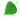 Март на пятки наступает,
Прогоняя зиму прочь.
Днём снежок немножко тает.
Подмораживает ночь.
Ясным днём сосульки плачут –
Солнце плавит им бока,
Ночью тёмной слёзы прячут –
Предвесенняя тоска.
Ручейки повеселели,
Бодро, радостно журчат.
Ночью шепчут еле-еле
Или вовсе крепко спят.
Скоро с зимушкой прощаться –
Уж к концу идёт февраль.
Вам хочу, друзья, признаться:
Мне её немножко жаль!(Н. Родивилина )Сердитый снег Всю зиму
Белый снег
Белел,
А в марте
Взял и почернел.
(М. Садовский)Дарит песенки весна Дарит песенки весна,
Раздаёт улыбки,
И на встречу ей со дна
Выплывают рыбки.
(Т. Белозёров) Стихи о весне Снег теперь уже не тот –Потемнел он в поле,На озёрах треснул лёд,Будто раскололи.Облака бегут быстрей,Небо стало выше,Зачирикал воробейВеселей на крыше. Всё чернее с каждым днёмСтёжки и дорожки,И на вербах серебромСветятся серёжки. Разбегайтеся, ручьи!Растекайтесь, лужи!Вылезайте, муравьи,После зимней стужи! Пробирается медведьСквозь лесной валежник,Стали птицы песни петь,И расцвёл подснежник.(С. Маршак)Кап-кап 

Кап-кап!
С крыши падают слезинки.
Кап-кап!
Тают белые снежинки.
Кап-кап!
Солнышко по крыше скачет.
Кап-кап!
А зима сидит и плачет.
Кап-кап!(А. Леонтьев, пер. В. Данько)Весна 
К нам весна шагает
Быстрыми шагами,
И сугробы таютПод её ногами.
Чёрные проталины
На полях видны.
Видно очень тёплыеНоги у весны.
(И. Токмакова)Поспеши, Весна! 


Поспеши, весна, поспеши,
Мне зайчишку жаль от души:
Нет в лесу духовок-печей,
Не пекут хлебов-калачей,
Нет избушки – дверь запереть,
Негде даже уши погреть…
Поспеши, весна, поспеши,
Мне воробышка жаль от души:
У воробышка бабушки нет,
Кто же свяжет носки и жилет?
Зябнут пальчики на синем снегу.
Я помочь воробью не могу…

Поспеши, весна, поспеши,
Окунишку жаль от души:
Ходит-бродит он в холодной воде,
Что поесть, он не находит нигде,
Видно, плачет в темноте и тиши.
Поспеши, весна, поспеши!
(Х. Мянд, пер. с эстонского И. Токмакова)Потихоньку 


Потихоньку снег сошел,
Почернел
И стаял,
Всем на свете
Хорошо:
В роще – птичьим стаям,
На деревьях –
Лепесткам,
Клейким
И пахучим,
В синем
Небе –
Облакам,
Легким
И летучим.
Лучше всех
На свете мне:
По сырой тропинке
Я бегу
Лицом к весне,
Промочив
Ботинки.
(Р. Сеф).Возвращаются певцы 

От полуденных лучей
Побежал с горы ручей,
И подснежник маленький
Вырос на проталинке.
Возвращаются скворцы –
Работяги и певцы,
Воробьи у лужицы
Шумной стайкой кружатся.
И малиновка и дрозд
Занялись устройством гнёзд:
Носят, носят в домики
Птицы по соломинке. 
(Г. Ладонщиков)Загадки про весну.Я раскрываю почки
В зеленые листочки.
Деревья одеваю,Посевы поливаю.
Движения полна,Зовут меня …(Весна.)Зазвенели ручьи,
Прилетели грачи.
В дом свой – улей пчела
Первый мед принесла.
Кто скажет, кто знает, 
Когда это бывает?(Весна)Рыхлый снег на солнце тает,
Ветерок в ветвях играет,
Звонче птичьи голоса 
Значит, к нам пришла ...
(Весна.)Ручейки бегут быстрее,
Светит солнышко теплее.
Воробей погоде рад –
Заглянул к нам месяц ...
(Март.)В ночь – мороз
С утра – капель,
Значит, на дворе...(Апрель.)Сад примерил белый цвет,
Соловей поет сонет,
В зелень наш оделся край –
Нас теплом встречает...
(Май.)КОНСУЛЬТАЦИЯ ДЛЯ РОДИТЕЛЕЙ«Игры с ребёнком:Весна идет, весне дорогу!»Для того чтобы Вы и Ваши дети лучше почувствовали приближение весны, мы предлагаем Вам вместе с детьми заняться изготовлением весенних поделок и провести простые эксперименты с растениями, описание которых мы приводим ниже.Радуга. Для создания радуги из бумаги Вам потребуются: - Красный круг диаметром 23 см. - Оранжевый круг диаметром 20 см. - Желтый круг диаметром 18 см. - Зеленый круг диаметром 15 см. - Синий круг диаметром 13 см. - Фиолетовый круг диаметром 10 см. Наклейте оранжевый круг на красный, желтый на оранжевый, зеленый на желтый и т.д. Когда клей высохнет, разрежьте круги пополам, склейте их тыльными сторонами, предусмотрев при этом петельку из веревки, и повесьте. Поскольку дети приклеивают круги не точно по центру, то радуга каждого ребенка будет чем-то отличаться от других, и детям будет интересно их рассматривать и сравнивать.Облака.  Чтобы смастерить бумажные облака, вырежьте две одинаковые заготовки в форме облаков из плотной белой глянцевой бумаги. Склейте края заготовок, оставив только небольшое отверстие. Дети набивают облака мягкой туалетной бумагой, затем заклеивают отверстие. Когда облака высохнут, их можно подвесить, продев с помощью иглы нитку через край бумаги. Получатся объемные белые облака.Цветы в форме ладошек.  Пусть ребенок положит свою ручку на бумагу, обведите его ладошку карандашом. Вырежьте получившуюся форму. С помощью карандаша закатите лепестки в форме пальчиков. Сверните форму таким образом, чтобы у вас получилась цилиндрическая форма в виде лилии, при этом завитки лепестков должны быть завернуты к наружной стороне. Степлером закрепите цветок и вырезанные листики на соломинке для коктейля. Если вы сделаете пять или семь таких цветочков, у вас получится симпатичный букетик.Весенняя веточка. Ранней весною соберите только, что сломанные веточки, на которых имеются набухшие почки, и поставьте их в вазу с водой. Это прекрасный способ создать атмосферу весны в Вашем доме (может, весенняя зелень вдохновит Вас сделать генеральную уборку после зимы)? Уроки огородничества в детской комнате Отрежьте верхнюю часть моркови и поместите ее в блюдечко с камушками и водой, вода должна закрывать только срез. Поставьте блюдечко в темное место, где нет прямых солнечных лучей. Через несколько дней на моркови начнут появляться ростки, и она превратится в зеленые растения.Деревья с листьями из частей пазла. Наверняка у вас есть пазлы, собрать которые уже невозможно, потому что ребенок растерял большую часть их компонентов. Вы можете использовать такие пазлы для следующей поделки. Вырежьте из бумаги ствол и ветви дерева, приклейте или даже закрепите эту форму степлером на листе бумаги (желтый, например, был бы отличным фоном) и наклейте части пазла на ветви дерева таким образом, чтобы оно все покрылось густой листвой. Подобная идея хороша и для осенних поделок.Птичье гнездо. Необходимые материалы: плотная цветная бумага, клей, картон, пряжа, маркеры. При помощи ножниц вырежьте из картона заготовки в форме яйца. Наклейте яйца на картон. Приклейте кусочки пряжи таким образом, чтобы получились гнезда, подождите, пока высохнет клей. Маркером нарисуйте ветви дерева вокруг гнезд, а также крапинки на яйцах. Листья на ветках можно нарисовать, а можно прикрепить живые листья, или изготовить и наклеить листья из бумаги. Расскажите детям о том, какие птицы обитают в вашей местности. Обсудите, как они отличаются друг от друга по размеру и окрасу. На прогулке попытайтесь увидеть птичьи гнезда на деревьях. Обсудите, из чего птицы делают гнезда, и как высоко они их размещают на деревьях.Надеемся, что наши рекомендации помогут Вам интересно провести время с Вашими детьми этой весной и пополнить знания Ваших детей о весне как о времени года!1.Всех перелётных птиц черней,Чистит пашню от червей,Прыг да скок по полю вскачь,А зовётся птица – …(Грач).4.Во дворе стоит дворец,Там живёт один певец.Очень ловкий молодецИ зовут его…(Скворец)2.Я проворна, легкокрылая,Хвост раздвоен, словно вилы.Если я летаю низко,Значит дождик где-то близко.(Ласточка)5.Алый низ и черный хвост,Воробья побольше рост,Толстый клюв раздался вширь –До чего красив ...(Снегирь)3.Гнездо не строит никогда,Соседкам яйца оставляетИ о птенцах не вспоминает.(Кукушка)